Техническое задание Р.Р.Управление торговлей 11.5.14.82 Разработка регламента учета рентабельности продаж  Входные данные: Первичные документы продаж: Реализация товаров и услуг, Отчет комиссионера.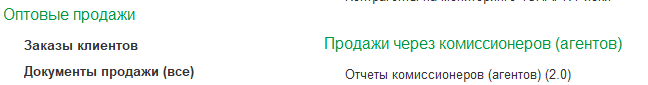 Доработанный функционал : Акции Поставщика 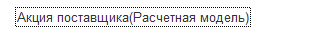 Здесь важные данные ,1. Поставщик-Клиент , 2. Номенклатура,3. Сумма Доп. Компенсации, руб, 4. Количество,5. Сумма компенсации. Смотрим Рис.№1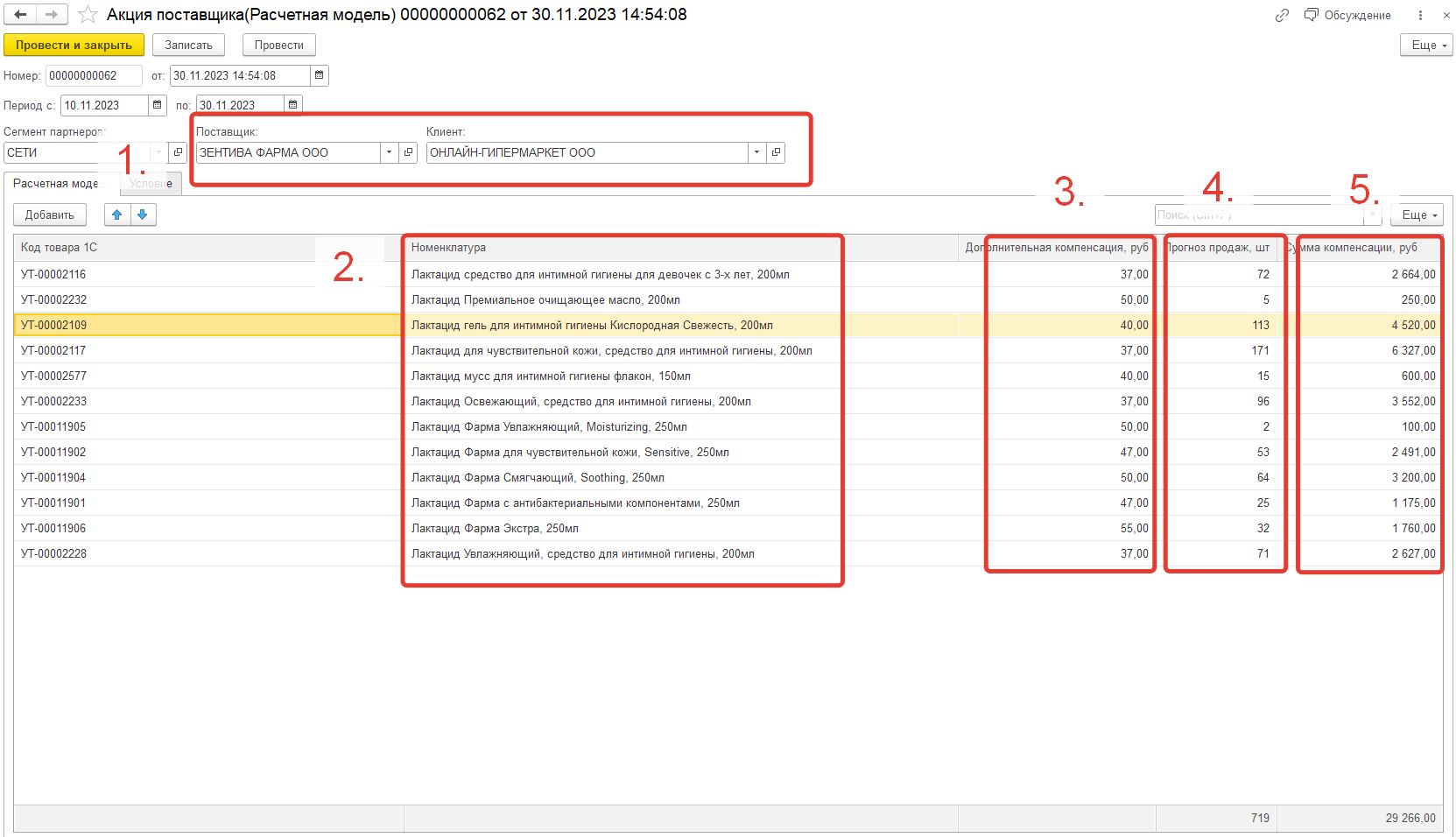 Рис.№1При записи документа акция поставщика данные записываются в регистр накоплений Суммы компенсации  , соответственно идет накопление суммы и количества по номенклатуре , в разрезе конкретного Поставщика и Конкретного Клиента.Так как, основными документами сторнирования остатков по суммам и количеству Компенсаций являются документы реализация товаров и услуг и отчет комиссионера о продажах , доработки будут сделаны в них .В документ Отчет Комиссионера Рис.№2 добавляем  1. Документ акции из которого в табличную часть вкладки «Компенсация» переносится номенклатура соответствующего документа и сумма доп компенсации , руб. из документа Акция поставщика Рис.№1 пункт 3.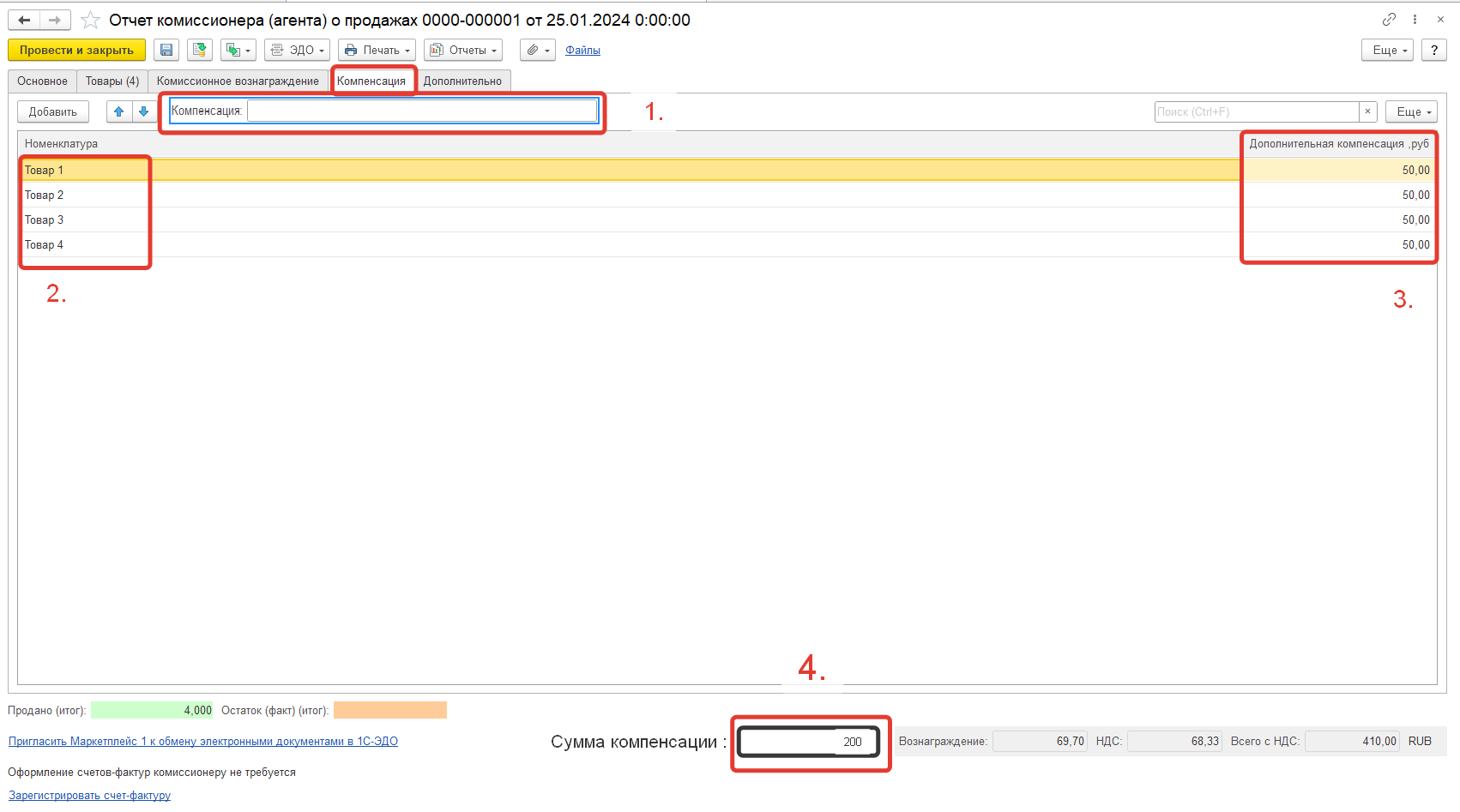 Рис.№2Во вкладке товары Рис.№3 , добавляем команду заполнить и  колонку Доп .компенсация( в данном случае происходит обращение к табличной части компенсация и суммы устанавливаются только к номенклатуре , которая участвует в акции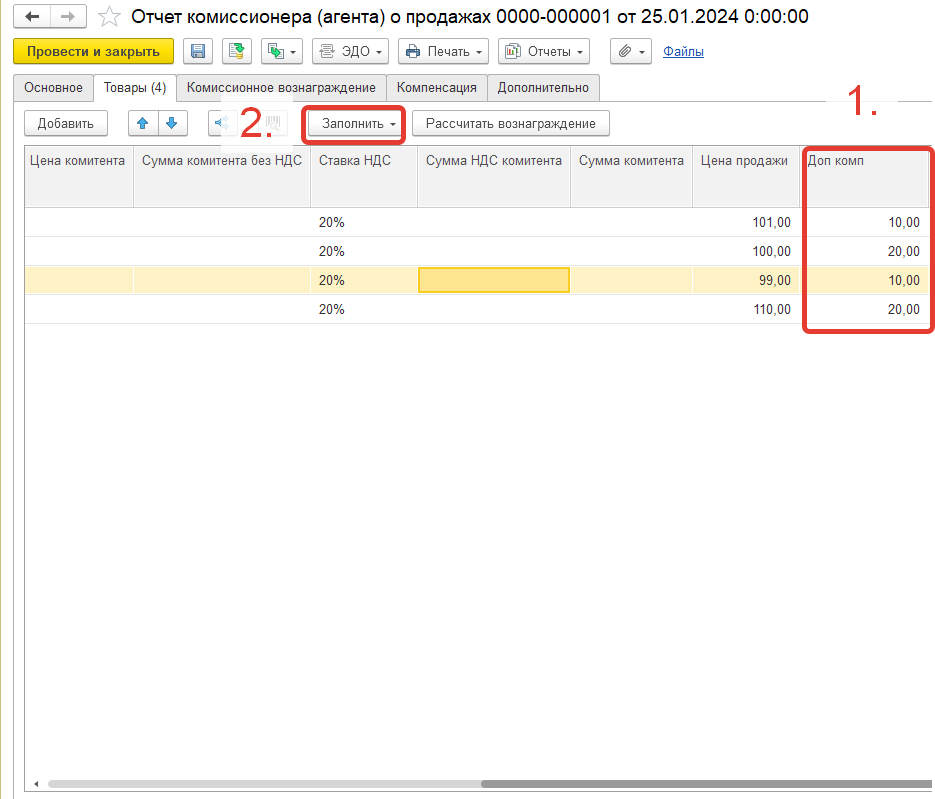 Рис№3При проведении документа происходит запись в регистре сведений со знаком «-» и списывается сумма и количество в акции поставщика. В соответствии данному регламенту. Документ «Акция поставщика» записывается плюсом в регистр сведений по сумме и количеству , а документы «Отчет комиссионера о продажах» и реализация товаров и услуг списывают сумму и количество в регистре накопления .Этот же регламент действует по документу Реализация Товаров и Услуг .В случае, если по остатку акции необходимо сформировать реализацию товаров и услуг на опт, то возможно доработать функционал ввода на основании , для переноса в документ построчно номенклатуры(2), количество(остаток )(4) дополнительная компенсация,руб.(3) Рис.№1Для удобства контроля остатка по акциям поставщика будет полезен отчет Остатки Акций поставщиков (который предлагаю сделать, как доп.отчет).Отчет Рентабельность :За основу берется типовой отчет «Валовая прибыль организации», в отчет выводятся доп. колонка  сумма компенсации.(Доп.доходы) 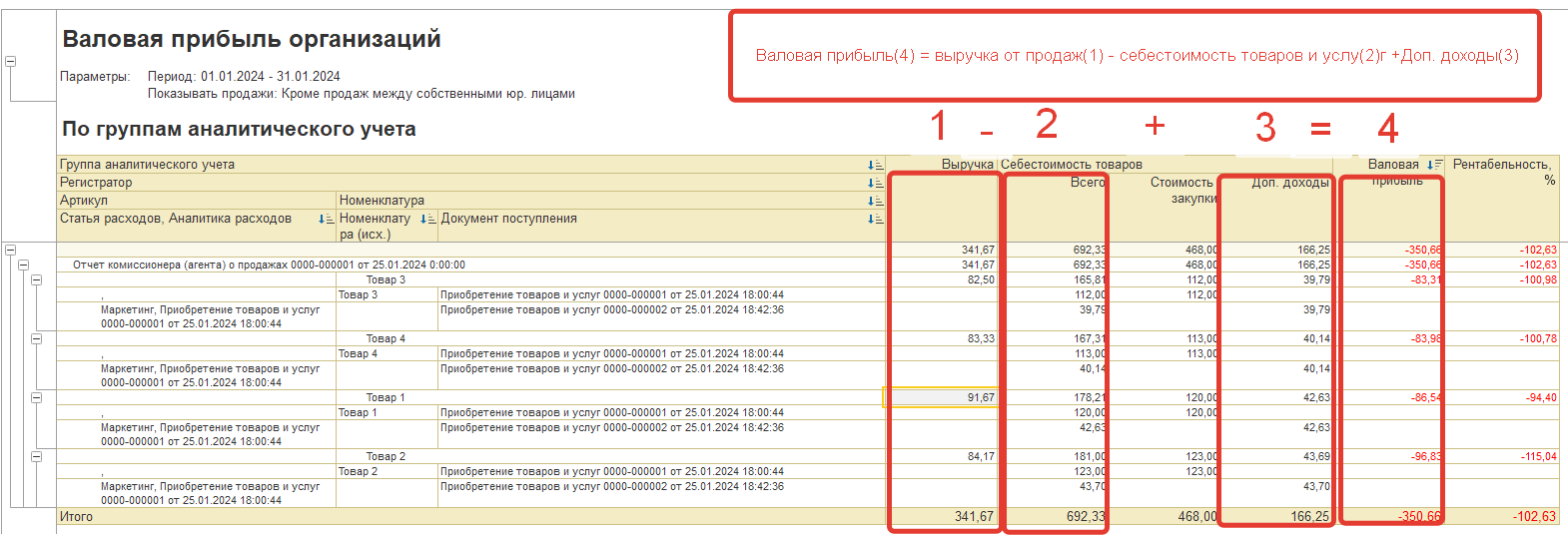 